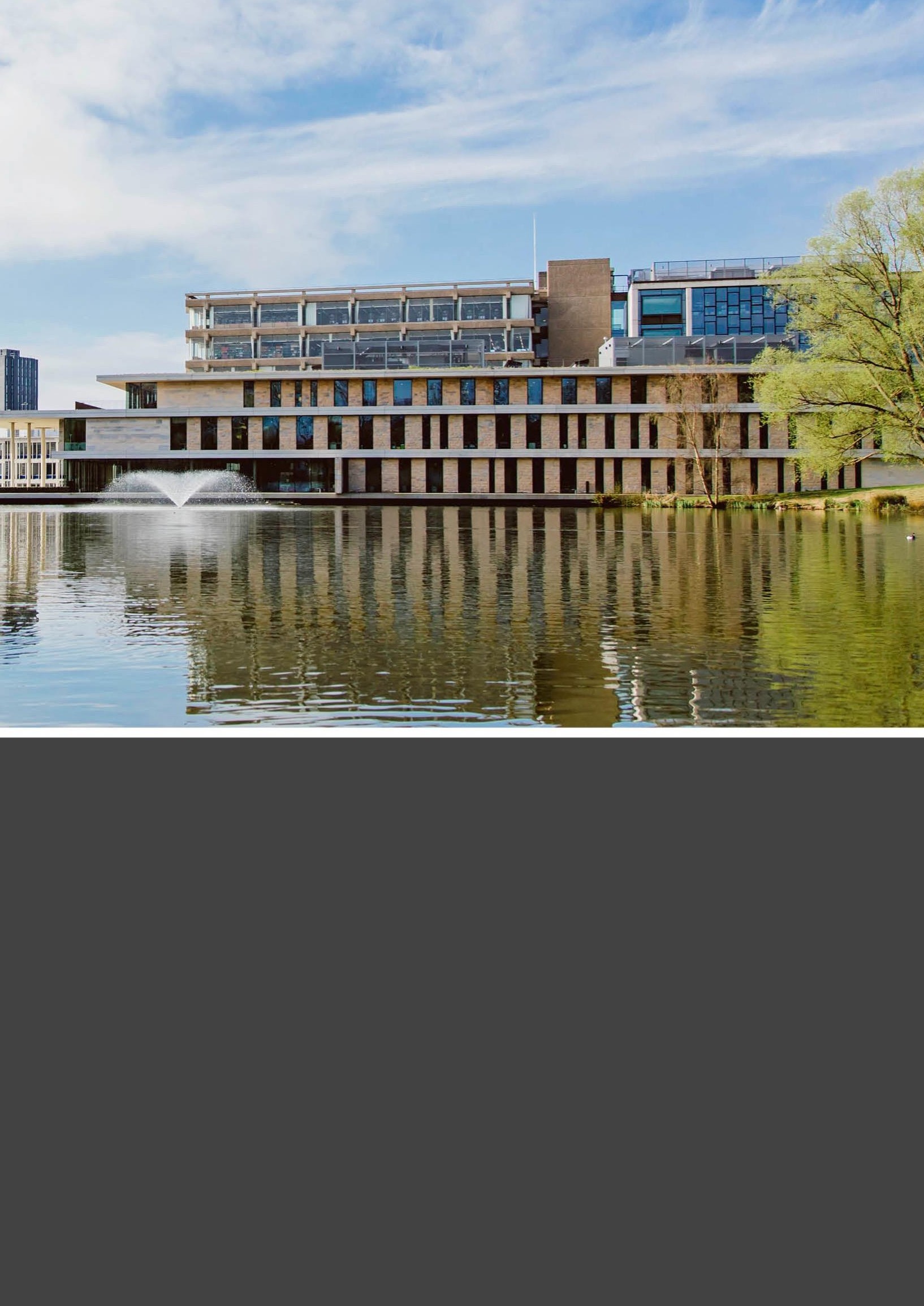 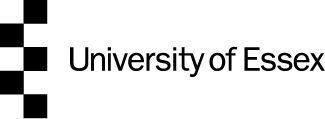 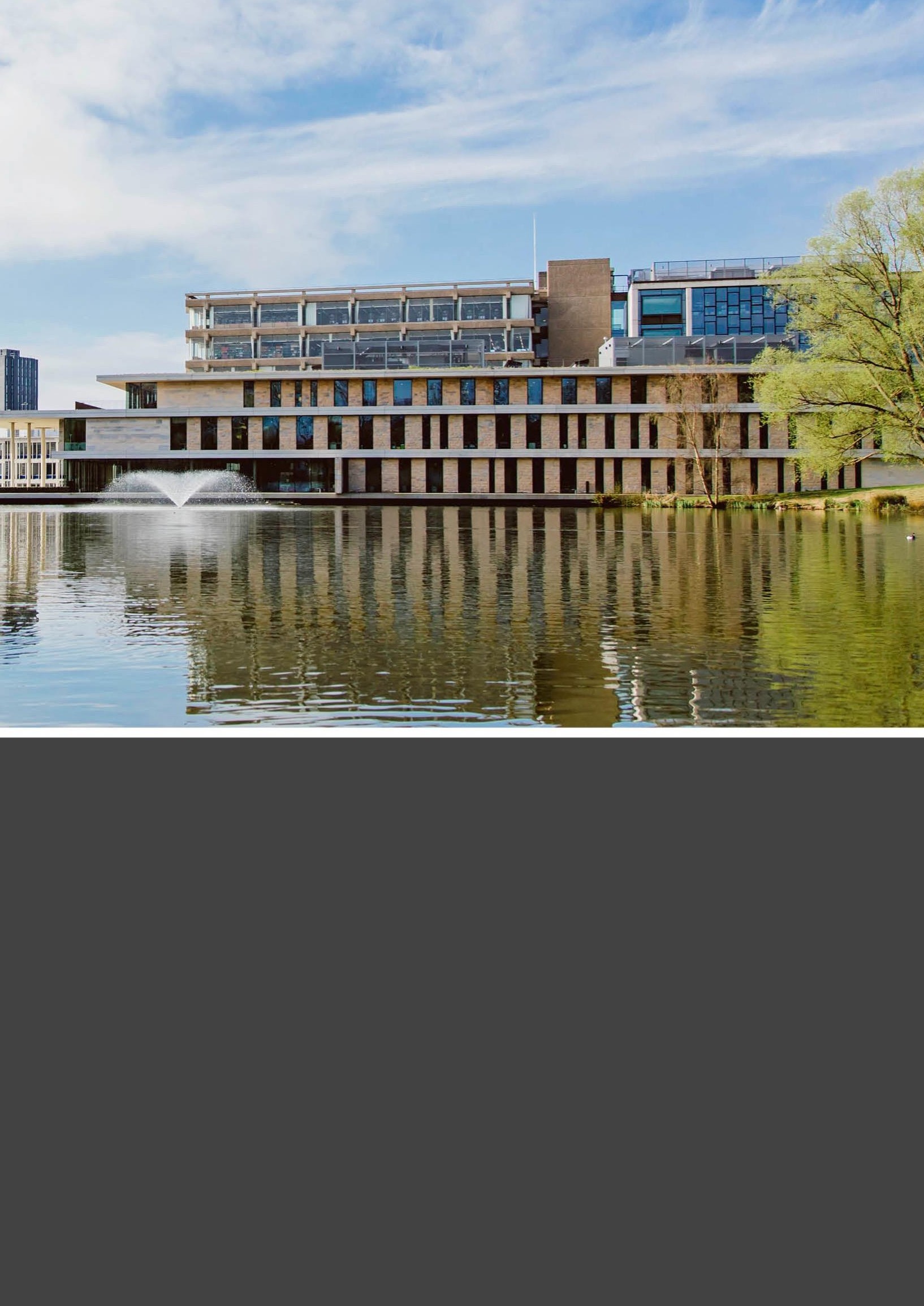 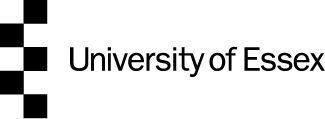 Student Reasonable Adjustment PolicyReview dateTable of ContentsIntroductionThe University of Essex is committed to providing an inclusive educational learning environment for all students.The Student Reasonable Adjustment Policy provides a framework for the effective implementation of a reasonable adjustment and to ensure the legal requirements of the Equality Act 2010 are met.A person is considered disabled under section 6 of The Equality Act 2010 if they have a physical or mental impairment that has a ‘substantial and long-term adverse effect’ on their ability to carry out normal day to day activities, for example a specific learning difficulty, mental ill health, a medical condition or other impairment that adversely affects their learning or ability otherwise to engage in University-related activities.The Student Reasonable Adjustment Policy is in fulfilment of our very specific duty to make reasonable adjustments for people with disabilities under sections 20 and 91 of the Equality Act.  Aims of the Student Reasonable Adjustment PolicyThe Student Reasonable Adjustment Policy aims to:inform students about how to access support for individual support needs and how to request a reasonable adjustment;provide students with opportunities to participate in, positively engage with, and succeed in  all aspects of their programme of study and research, benefit from being a member of the University of Essex community and obtain the award for which they are registered;support members of University of Essex staff to carry out their duties effectively and comply with legislation;outline the steps for the effective implementation of reasonable adjustments; andinform students about how to appeal a decision made in relation to a reasonable adjustment.The Student Reasonable Adjustment Policy applies to all students registered on undergraduate (UG), postgraduate taught (PGT) or postgraduate research (PGR) degrees, degree apprenticeships, those pursing modules on a full or part time basis or who are studying at the University of Essex on a period of Study Abroad.The Student Reasonable Adjustment Policy has a particular relevance to students with:disabilities;physical and sensory impairments;mental health conditions;specific learning differences;autism;long term medical conditions (defined as lasting for, or likely to last, at least 12 months or for the life span of person affected); and/orwho are pregnant.If a student has been in previous receipt of any reasonable adjustments at any Higher Education (HE) or Further Education (FE) provider, school, college or other previous educational institution, the student is required to declare their disability to the University as reasonable adjustments implemented from a previous institution are not automatically transferred to the University of Essex. The University of Essex will need to assess what adjustments may be reasonable in the context of the institution. Students are therefore required to inform the University of Essex of their individual support need or disability for the implementation and recommendation of any individual reasonable adjustments. If a student is waiting for a formal diagnosis or diagnostic assessment, short term reasonable adjustments may be implemented for a maximum of two terms on the basis of the student providing supporting evidence, for example a JCQ8 or equivalent from a previous school or college or evidence of previous reasonable adjustments from another HE or FE provider. See: How to request a reasonable adjustment.  Any reasonable adjustment implemented by the University of Essex must still result in the student meeting, and fully engaging with, the learning outcomes of the programme of study and all competency standards. A competency standard is an ‘academic medical or other standard applied for the purpose of determining whether a person has a particular level of ability’. A competency standard must apply equally to all students. Reasonable adjustments can modify how competency standards are assessed but must not affect the validity of the assessment outcome. If a student is experiencing a temporary medical condition, which may not therefore amount to a disability or long-term individual support need, it may be more appropriate to consider an alternative process of support. For example, UG and PGT students may be able to submit a Late Submission or Extenuating Circumstance claim. PGR students have a responsibility to inform the Supervisory Panel and Research Students Progress Board (RSPB) and their supervisor about any extenuating circumstances. Further advice and guidance can be sought from the Student Wellbeing and Inclusivity Service (SWIS) or the student’s Academic School or Department.If a student has been allocated a reasonable adjustment, the adjustment will be implemented for the duration of their programme of study unless the student requests to remove the adjustment. The student is not required to be reassessed each academic year of study unless there is a change in their condition where the University of Essex would then encourage the student to inform SWIS. If a student has been allocated reasonable adjustments and progresses to a new course from their previous programme of study (for example, progressing from an Undergraduate to a Postgraduate course), the University of Essex recognises that different reasonable adjustments may need to be considered to remove barriers that may arise from their new course. Existing reasonable adjustments will continue for two terms; however, such students are required to contact SWIS to ensure that their reasonable adjustments are appropriate for the new programme of study. Students who have previously studied with the University of Essex will be contacted by SWIS to discuss their individual support needs.The University of Essex is not able to provide social or personal care support.Responsibilities and roles for implementing a reasonable adjustment requestThe University of Essex:has a legal obligation to implement reasonable adjustments to support students to access their learning and provide opportunities to reach their full academic potential;has a requirement to maintain academic and other core competency standards including those set by external professional bodies;as far as is possible, and at the earliest opportunity, will take steps to identify any likely barriers for students with individual support needs and aim to remove them at the earliest practicable opportunity;will review reasonable adjustment requests on a case-by-case basis and will:consider how effective a reasonable  adjustment would be in overcoming a disadvantage;review the efficacy and/or practicability of the proposed adjustment;evaluate the likely financial and other costs incurred through the implementation of the   reasonable adjustment; andassess the extent of any unreasonable disruption that implementing a reasonable adjustment could have;aims to implement the reasonable adjustment as far as is reasonably practicable, and will convene a Reasonable  Adjustment Panel to support consideration of complex requests. See: Student Reasonable Adjustment Panel.has an anticipatory duty to make reasonable adjustments and make advances to remove barriers for disabled students (See: section 4.1);will take steps to remove, alter or provide means of avoiding physical barrier/s that place disabled students at a substantial disadvantage compared to students who are  not disabled;where it is reasonable to do so, will provide auxiliary aids or services where, without such aids, students with individual support needs would be at a substantial disadvantage when compared to students who are not disabled;will consider adjustments to assessments or the provision of alternative assessments to  ensure that students with support needs do not experience a substantial disadvantage in demonstrating that they have achieved the learning outcomes for their programme of study;is committed to meeting its statutory health and safety and fire safety responsibilities and to creating a culture that is proactive in supporting the health and safety of all its members;will comply with current data protection legislation including the General Data Protection regulation (GDPR) and the Data Protection Act 2018 (together UK GDPR). See: Data Protection. The roles and responsibilities for the implementation of a student reasonable adjustment are as follows:SWIS has primary responsibility for working in partnership with students and can advise                  on individual additional support needs and recommend appropriate reasonable adjustments. They may undertake assessments to find out the support and reasonable adjustment required to enable students to engage with their programme and wider University provision. SWIS will review any support evidence and the student’s account of their needs. Where necessary, students may be allocated an Accessibility and Wellbeing Adviser or Wellbeing Adviser (Mental Health) as their named caseworker. Support from SWIS will be available for the duration of the student’s studies and whilst they are a registered student. SWIS holds the responsibility to inform the student’s academic school or department on any reasonable adjustment recommendations.The student’s Academic School or Department implements and arranges any reasonable adjustments supported by the University of Essex, regardless of the level of study. If there is a course requirement for a student to attend a placement, the Academic School or Department has  the responsibility to refer the student for an Occupational Health assessment to ascertain fitness. In appropriate individual circumstances, Academic Schools or Departments can implement short term reasonable adjustments without the student requiring SWIS support.  The Academic School and Department has a duty to inform SWIS of the reasonable adjustments so they can offer further support and guidance to the student.Departmental Disability Liaison Officer (DDLO) provides students with advice about the University of Essex’s specialist support services and acts as a departmental link between the student’s Academic School or Department and wider University of Essex support.Library and Cultural Services (L&CS) provides an Alternative Formats Service, which ensures learning materials on reading lists are provided in the necessary accessible format(s) for those with a SWIS referral. L&CS are committed to ensuring that all students can make full use of Library services and collections and offer extended services to support students with reasonable adjustments in place. Full information can be found on the Accessibility in the Library webpage. The Central Timetable Office, as far as is reasonably practical, implements a reasonable adjustment to a student’s personal timetable and, if applicable, to the location of their teaching events.The Examinations Office has the responsibility for the coordination and management of the University of Essex examination requirements. They administer central examinations in accordance with University of Essex requirements and administer  the arrangements for students with individual support needs and Individual Exam Arrangements (IEAs). See: Possible Outcomes Following a Request for Reasonable Adjustment.The Occupational Health Service makes reasonable adjustment recommendations for students who have a requirement to attend professionally regulated placements on their programmes of study. For example, in the School of Health and Social Care (HSC) and the School of Sport, Rehabilitation and Exercise Sciences (SRES), students    attending placements will require an Occupational Health Clearance.University of Essex members of staff will not discriminate against any student and have a duty to follow this policy to support the University of Essex in meeting its legal obligations. If a student discloses an individual support need or disability for the first time, the member of staff has an obligation to inform SWIS at the earliest opportunity as they are deemed to have received the information on behalf of the University and has a duty of care to report the student’s disclosure. The role and responsibilities of a student are to:notify and disclose any individual support need, at the earliest possible opportunity, to the University of Essex. See: How to Request a Reasonable Adjustment;understand that a disclosure of an individual support need or disability to any member of staff engages the University of Essex’s anticipatory duty and information will be shared with SWIS;provide evidence to support the reasonable adjustment request and to complete the Confidentiality Agreement with the University of Essex. See: How to Request a Reasonable Adjustment, Section 4;recognise that if their individual support needs change at any time whilst being a registered student at the University of Essex, that they are encouraged to contact SWIS at    the earliest opportunity for further support and guidance;engage positively with SWIS and maintain good communication;if eligible, apply for Disabled Students’ Allowance (DSA);liaise with their Local Authority and/or adult social services department, should they have a support requirement for personal care, to investigate how this support will be transferred to assist them at the University of Essex;engage with the University of Essex Occupational Health Service, if their programme of study requires attendance at a placement;follow the steps outlined in this policy and support the University of Essex in meeting its legal obligations;understand that submitting a false claim or false documentation is a serious matter and would be regarded as an attempt to gain unfair advantage and that this would be viewed  as an Academic Offence under the Academic Offences Procedures; recognise that the University of Essex respects the student’s right to choose not to inform the University about their individual support needs when they begin their studies, but understand that such non-disclosure may prevent the provision of reasonable adjustments and may restrict the University of Essex in providing the student with the full range of support available.How to request a student reasonable adjustmentA student’s reasonable adjustments can only be implemented once the University of Essex has knowledge of the student’s individual support need; this engages the University of Essex’s anticipatory duty.  This anticipatory duty can arise from a student’s disclosure of their disability or where there is an individual circumstance with obvious physical indications that a student experiences a disability.  For hidden disabilities, it may be difficult for the University of Essex to gain knowledge of the disability without the student engaging with the process of support to request a reasonable adjustment. See: Section 3.1. UG and PGT applicants who have disclosed an individual support need or a disability during the  Admissions Process, and who have accepted an offer to study at the University of Essex, will be contacted by SWIS at the earliest opportunity and will be asked to provide information and supporting evidence to ensure any reasonable adjustments that may be agreed can be in place as soon as reasonably possible.PGR applicants who have disclosed an individual support need or disability on the University of Essex PhD application form will be contacted by SWIS at the earliest opportunity and will be asked to provide information and supporting evidence to ensure that the reasonable adjustments can be implemented as soon as reasonably possible.Students can also email include@essex.ac.uk at any time to disclose their individual support need or attend the Wellbeing Drop in service. SWIS will contact the student at the earliest opportunity.If a student discloses their individual support need to any member of University of Essex staff, the staff member is then deemed to have received the information on behalf of the University of Essex and has a duty of care and subsequent responsibility to report the student’s sharing of an individual support need or disability to SWIS as soon as possible. The member of staff can contact SWIS for further support and guidance. If a student requests that their information or disclosure should remain confidential, this will be recognised and implemented.  The student will be informed by SWIS that, while this does not remove the University of Essex’s duty to provide reasonable adjustments, it may restrict the adjustments that can be implemented. Students are encouraged to contact SWIS to request a reasonable adjustment and are encouraged to attend an appointment with a Wellbeing Assessor at Wellbeing drop in or email include@essex.ac.uk.A student reasonable adjustment cannot be implemented without supporting evidence. Students are required to provide supporting evidence to enable SWIS to make appropriate reasonable adjustment recommendation/s, and if applicable, to enable the University of Essex to take steps to put adjustments in place as soon as reasonably possible. If the University of Essex requires the student to undertake diagnostic testing, the University of Essex will financially contribute to the cost of the assessment to comply with its legal duty to implement reasonable adjustments.If a student is registered with the University Health Centre, and has provided SWIS with their consent, where medical evidence may be required, SWIS can request this medical evidence directly from the practice. If a student is registered at another medical practice, the student has responsibility to obtain their own medical evidence. Students can submit their evidence, including any medical evidence, to a Wellbeing Assessor at Wellbeing drop in, by emailing include@essex.ac.uk, or, by meeting with their Accessibility and Wellbeing Adviser or Wellbeing Adviser (Mental Health), where they have been allocated one. See: Section 4.7. If a student is awaiting a formal diagnostic assessment, the University of Essex may be able to put in place short term measures based on information contained in a JCQ8 or and other substantial supporting evidence. Supportive evidence and other evidence considered to be appropriate by the University is reviewed on a case-by-case basis. The following documents below are  examples of evidence that may be submitted in support of any reasonable adjustment request and are required to be dated within the last three years, unless the disability is lifelong.                    Students may also submit other information which they feel would assist SWIS with their reasonable adjustment request:medical evidence - a letter provided by a medically qualified doctor, or another registered medical  practitioner registered with the UK General Medical Council, stating a clear diagnosis,                          symptoms including the impact of the student’s disability on their ability to studyDisabled Student’s Allowance (DSA) assessment reporteducational or Clinical Psychologist reportdiagnostic evidence - a letter provided by a specialist teacher with a Specific Learning Difficulty (SpLD) assessment qualification and certificationJCQ8 for interim reasonable adjustments (carried out by a qualified professional (e.g. a school SENCo/exams access assessor) including the student’s College or School name)It is the student’s responsibility to provide the University of Essex with all supporting evidence, written in English. If any document is presented in any language other than              English, then official English translations produced by an accredited translator will be required and will need to be supported by a statement of truth.If a student is eligible for external funding they are encouraged to apply for this, for example Disabled  Students’ Allowance (DSA). SWIS can offer guidance for this process and students are encouraged to engage with the support available.Possible outcomes following a student reasonable adjustment requestFollowing a reasonable adjustment request, SWIS will review the student’s submitted supporting evidence, which will be considered on a case by case basis. Owing to the individual nature of reasonable adjustments, if the student’s supporting evidence is not accepted, SWIS will provide the student with the reasons and will liaise directly with the student to  ask for further supporting information.If the reasonable adjustment request is complex, then a Reasonable Adjustment Panel may be convened to collaborate with stakeholders to review the circumstances of the case. See: Reasonable Adjustment Panel.If the student’s supporting evidence is accepted and the reasonable adjustment request can be               supported, the student will be allocated an Accessibility and Wellbeing Adviser, or Wellbeing                           Adviser (Mental Health). The Accessibility and Wellbeing Adviser or Wellbeing Adviser (Mental Health) will contact the student and confirm that reasonable adjustments can be implemented, will consider whether the standardised University of Essex adjustments (see: Section 5.6) will meet the student’s requirements and needs, and consider whether any other individual adjustments are required. The student’s Accessibility and Wellbeing Adviser or Wellbeing Adviser (Mental Health) will inform the student’s Academic School or Department of any recommended reasonable adjustments and will liaise with the student if any reasonable adjustments cannot be applied (for example, where a reasonable adjustment would affect the achievement of any competency standards). It is the responsibility of the student’s  Academic School or Department to ensure that the reasonable adjustments are implemented. Information regarding the reasonable adjustments will be made available only to relevant members of staff in the student’s Academic School or Department where this is necessary for the reasonable adjustment to be implemented.  If a student is on a joint honours programme, access to the reasonable adjustments will be provided to both Academic Schools and Departments.  The Academic School or Department will coordinate local implementation of reasonable adjustments. The most common and standardised recommendations from a student reasonable adjustment application might include:For all students:alternative assessment (see: Section 5.7)adapted assessment (see: Section 5.8)In addition to the above, PGR students may also have support for:adapted Viva arrangements (see: Section 5.11)An alternative assessment is where a different assessment task is created specifically for the student requiring reasonable adjustments. The alternative assessment may not be available to any other student and must enable the student to meet the same learning outcomes and be marked against the same or equivalent marking criteria. Examples might include an oral presentation (viva voce) instead of a written assignment, or an essay plus viva voce instead of an examination. Such reasonable adjustments are implemented when the standard mode of assessment would place a disabled student at a substantial disadvantage when compared to students who do not experience the disability. Requests for consideration of an alternative mode of assessment will be considered on a case by case basis. In deciding on the appropriateness of the alternative mode of assessment, the Academic School or Department will need to be guided by the competency standards for the programme of study.  It may not always be possible to provide an alternative assessment where the mode of examination and the competency standards are linked.  If a request is declined, the reasons will be stated with key reference to the competency standards.An adapted assessment is where the assessment task remains the same for all students, but the conditions within which it is undertaken may be changed specifically for students who require reasonable adjustments. Reasonable adjustments may include the modification of:the arrangements for the examinations (known as Individual Exam Arrangements (IEAs)), through:re-organisation of the physical environment;change of room location on campus for the examination or assessment;facilitation of the use of assistive technology;use of a computer;provision of separate accommodation;provision of a room specifically located close to conveniences; and/orprovision of a specific location within the examinations room;the length of examination or assessment, through:extending examination durations; and/orthe provision of rest breaks;the timing of assessment;sensitive marking guidance and use of a cover sheet (see: Section 5.10);examinations material with reference to accessibility, by means of:coloured paper;language modification;a reader;assistive software;an examination scribe;adaptations to software; and/ora combination of the above.The Examinations Office provides students with their examination timetable and key                    communications about IEAs, if applicable. Any IEA will apply to all future examinations on a      student’s current programme of study unless the student requests to cancel this. It is not possible for a student to opt out of any reasonable adjustments for an individual examination (with the exception, as described below, of the completion of a coversheet).If a UG or PGT student has a registered a Specific Learning Difference (for example, dyslexia, another neurodiverse condition or autistic spectrum condition (ASC)), they will automatically                        be assigned a coversheet on the assignment submission platform, FASER. Students will not receive extra marks by using a coversheet, but it provides guidance to the assessor about the type of difficulties the student may experience in their written expression to prevent penalisation on issues with style or written expression. The assessor may continue to provide feedback on structure, spelling, and grammar of the assignment. If, for any reason, the student prefers not  to have the coversheet in place then they have the option to ‘untick’ the pre-populated box on FASER.PGR students may also request a reasonable adjustment for their thesis or Viva examination.  Any request for a reasonable adjustment will be reviewed and arranged on an individual basis,  collaboratively discussed between SWIS, the Postgraduate Research Education (PGRE) team and the student’s Academic School or Department. Some reasonable adjustments may include:provision of a statement of individual needs to the thesis examiners;adapting the format of the Viva to be online or in-person;flexibility within the structure and environment of the Viva meeting, for the provision of:additional scheduled rest breaks;consideration of timing; and/orlocation of the Viva;seeking advance notice of expected areas of questioning to be raised in the Viva.In some cases, reasonable adjustments may already be embedded at the student’s Academic                                            School or Department through inclusive curriculum design and Universal Design for Learning practices. Examples may include:the design and delivery of teaching;tutorial and feedback processes;provision of advanced materials for lectures, such as lectures notes, copies of                                 presentation slides or reading materials prior to the lecture;provision of reading lists in advance of the lecture; and/orconsideration of late submission of coursework.Where applicable to the student’s programme of study, additional embedded reasonable adjustments may include:the approach taken to PGR supervisory support;arrangements for PGR progress assessment via Supervisory Panels and                   Research Student Progress Boards;the approach taken to thesis examination and Viva arrangements; and/orsupport to allow the student to access training or research facilities.The University of Essex is not obliged to offer the student their preferred reasonable  adjustment if an alternative adjustment would be equally effective.Students are able to discuss their reasonable adjustments with their named Accessibility and Wellbeing Advisor or Wellbeing Advisor (Mental Health). Students on a placementStudents who have a course requirement to attend a work-based placement may require a                         reasonable adjustment whilst attending their placement. It is the responsibility of the placement provider to implement the reasonable adjustment; however, the University of Essex has the responsibility to ensure all professional standards are met. Any reasonable adjustment request should be reviewed following correspondence between the student, the student’s Academic School or Department and the practice placement provider. If the adjustment is reasonable, it should be provided at the earliest practicable opportunity. If a placement is a compulsory element of a programme of study, students are encouraged to contact their Academic School or Department for further support and guidance.Students must comply with any disclosure requirements specific to their programme of study.  These may relate to fitness to practice requirements of the University of Essex or professional body and any practice providers, or may be a contractual requirement. Students requiring a reasonable adjustment at any point in the duration of their programme of study will need an Occupational Health Clearance to enable them to attend their placement.Reasonable adjustments implemented in the academic setting might not be appropriate in the workplace and, therefore, the University of Essex will work closely with the practice provider to determine if the necessary reasonable adjustments can be implemented.It is the responsibility of the student’s Academic School or Department’s to refer the student for an  Occupational Health assessment to ascertain fitness to attend the placement, or for advice on reasonable adjustments.Student Reasonable Adjustment PanelThe purpose of a Student Reasonable Adjustment Panel is to consider more complex adjustments when they are required. The requirement to convene a Student Reasonable Adjustment Panel will be determined by SWIS.  The Panels are convened to collaborate with stakeholders on:funding or costs involved to support a reasonable adjustment;the complexity of reasonable adjustments; andthe number or scale of the adjustments that would make the total package reasonable.The Student Reasonable Adjustment Panel will review the evidence available and the reasonable adjustment requested by the student. Where necessary, the Reasonable Adjustment Panel                  will request further expert advice and will seek guidance from relevant professionals. The Reasonable Adjustment Panel may refer to the student for further information, if required. The Student Reasonable Adjustment Panel will support the University of Essex to ensure that every   necessary reasonable adjustment has been identified and will liaise with the student’s allocated  Accessibility and Wellbeing Adviser or Wellbeing Adviser (Mental Health).The Student Reasonable Adjustment Panel will comprise at least four members of staff, with representation from both the student’s Academic School or Department and Professional Services. Information will be shared only  with members of the Panel for the purpose of decision-making and will be treated in confidence and with sensitivity.  Panel members may be drawn from amongst the groups of staff listed blow, or their nominees:For UG and PGT Students:Director of Student Life or representativeHead of Student Wellbeing and Inclusivity Service or representativeFaculty Dean Undergraduate (for UG students) or Postgraduate (for PGT students) for the appropriate FacultyHead of Department / Director of Education of relevant departmentDepartment Disability Liaison Office (DDLO) for relevant Academic School or DepartmentProgress and Assessment OfficersA Library representativeAn Occupational Health representative (if appropriate for the student’s programme of study)For PGR Students:Director of Student Life or representativeHead of Student Wellbeing and Inclusivity Service or representativeFaculty Dean Postgraduate for the appropriate FacultyGraduate Director (PGR)Department Disability Liaison Office (DDLO) for relevant Academic School or DepartmentPGRE ManagerA Library representativeAn Occupational Health representative (if appropriate for the student’s programme of                         study)After the completion of the Student Reasonable Adjustment Panel, SWIS will contact the student with details of  any recommendations.Data ProtectionThe University of Essex complies with current data protection legislation including the General Data Protection Regulation (GDPR)  and the Data Protection Act 2018 (together UK GDPR).For information on the lawful bases used by the University of Essex to process students’ data, please visit the Student Privacy Notice for further information.Reasonable adjustment appealsIf a student believes the decision on their reasonable adjustment is incorrect, unfair, or unreasonable, and it has not been resolved, the student has the right to appeal.Support and guidance is available to students studying at the University of Essex from the Student Services Hub, or independently from SU Advice. Students studying at a partner institution should seek support and guidance from their education provider.A student may appeal against a reasonable adjustment decision.  Appeals must be in writing and addressed to the University Registrar and Secretary via include@essex.ac.uk.  Appeals should be submitted within10 working   days of the official notice of a decision. In the event that a student requests an extension to this deadline as a result of an impairment, this would be considered.  The student must explain the grounds for appeal and provide supporting evidence. In choosing to appeal the decision, students are encouraged to contact SU Advice for advice and guidance.A student may appeal a decision on the following grounds:if there is new evidence, which, for good reason, the student was unable to provide at the time a reasonable adjustment decision was being taken, meaning that the action would then be disproportionate under the Student Reasonable Adjustment Policy;where there is evidence of procedural irregularity; orwhere there is evidence of bias in the process.The Registrar and Secretary (or nominee) will carry out an assessment to decide whether the grounds set out in the appeal have met the published criteria.The student will be informed of the Registrar and Secretary’s (or nominee’s) decision within            10 working days from the receipt of the appeal and informed that the decision taken as a result will be implemented at the next earliest opportunity.Students who remain dissatisfied may follow the Students Concerns and Complaints procedure.Following this, should a student still remain dissatisfied they may refer their case within 12 months of the date of their outcome letter, to the Office of the Independent Adjudicator.With reference to the University’s academic appeals procedures, a student may not retrospectively appeal a decision of the Board of Examiners where the student has been subsequently diagnosed with a support need after the period for appeals has passed.  